CCNR-ZKR/ADN/45 add. 1 corr. 1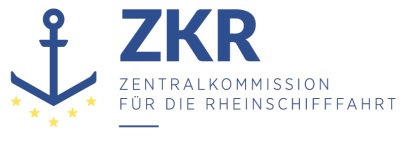 Allgemeine Verteilung2. November 2018Or.  ENGLISCH und FRANZÖSISCHVERWALTUNGSAUSSCHUSS DES EUROPÄISCHEN ÜBEREINKOMMENS ÜBER DIE INTERNATIONALE BEFÖRDERUNG VON GEFÄHRLICHEN GÜTERN AUF BINNENWASSERSTRASSEN (ADN)		Europäisches Übereinkommen über die internationale Beförderung von gefährlichen Gütern auf Binnenwasserstraßen (ADN)		Änderungsentwürfe zu der dem ADN beigefügten Verordnung		Korrekturen	Änderung zu Teil 3, Kapitel 3.2, Tabelle A[Die Änderung in der englischen Fassung hat keine Auswirkungen auf den deutschen Text.]	***